    แนวทางการปรึกษา นักกายภาพบำบัด/แพทย์เวชศาสตร์ฟื้นฟูผู้ป่วย Hip fracture ทุกรายได้รับการประเมินและฟื้นฟูสภาพหลังผ่าตัดโดยการฝึกกระตุ้นambulationที่เหมาะสมหลังจากประเมินโดยศัลยแพทย์ออร์โธปิดิกส์ , Balance training , Strengthening exercise ทุกรายกรณีที่ศัลยแพทย์ออร์โธปิดิกส์ประเมินแล้วพบว่าผู้ป่วยมีความเสี่ยงต่อการหักซ้ำสูงจะได้รับการ note หรือปั้มว่าเป็นผู้ป่วยhigh risk เพื่อส่งพบแพทย์เวชศาสตร์ฟื้นฟูประเมินปัญหา&ตั้งเป้าหมายก่อนconsult นักกายภาพบำบัดหรือนักกิจกรรมบำบัดต่อไปตามปัญหาของผู้ป่วย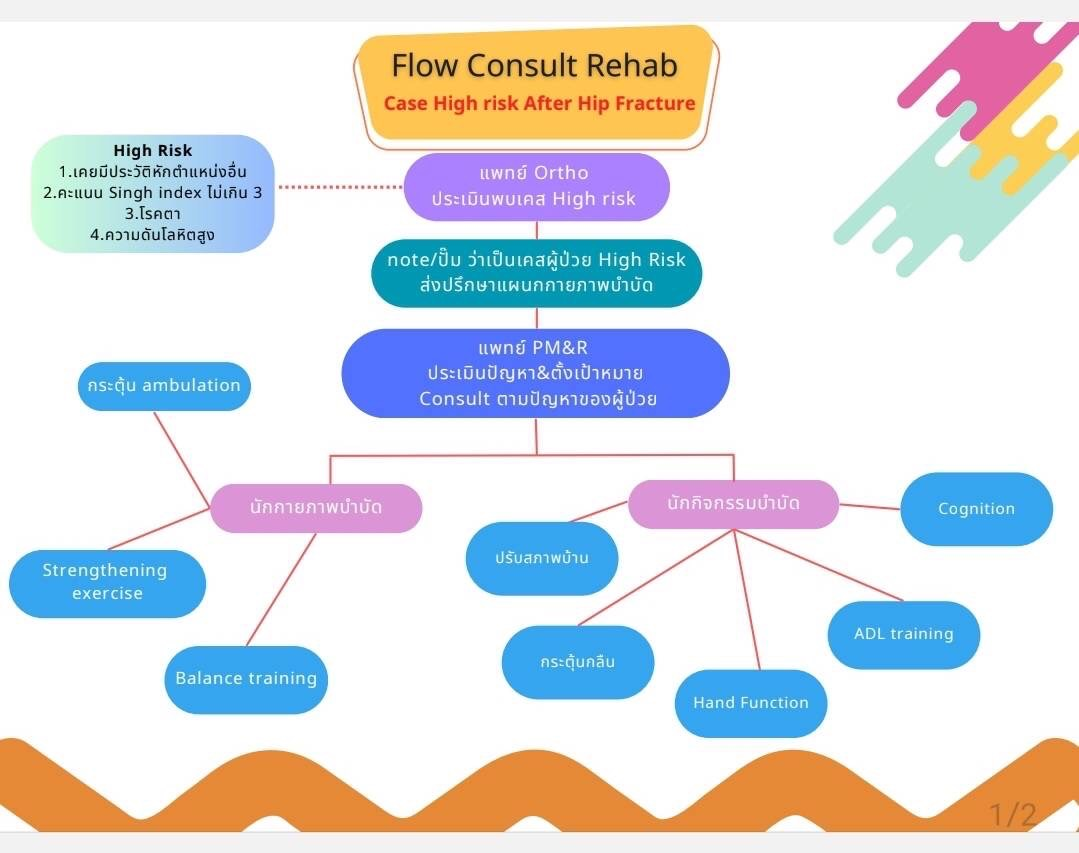 